Lesson 21: Los ceros en el algoritmo estándarStandards AlignmentsTeacher-facing Learning GoalsUse the standard algorithm to subtract in the ten-thousands when the minuend has several zeros.Student-facing Learning GoalsRestémosle a números que tienen varios ceros.Lesson PurposeThe purpose of this lesson is to use the standard algorithm when the minuend has several zeros.These problems can be challenging for students because they require special attention to make sense of how the multiple regroupings work and how they are recorded in the standard algorithm.Access for: Students with DisabilitiesRepresentation (Activity 1) English LearnersMLR8 (Activity 1)Instructional RoutinesWhich One Doesn’t Belong? (Warm-up)Materials to GatherGrid paper: Activity 2Lesson TimelineTeacher Reflection QuestionWhich parts of this lesson gave you insight into how students are subtracting across zero? What insights did you gain?Cool-down(to be completed at the end of the lesson)  5minEncuentra algunas diferenciasStandards AlignmentsStudent-facing Task StatementUsa el algoritmo estándar para encontrar cada diferencia.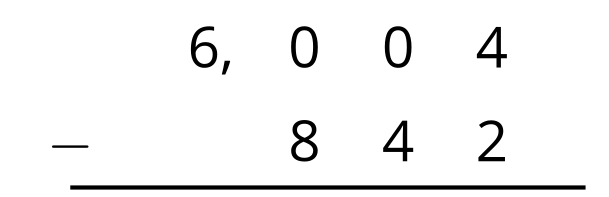 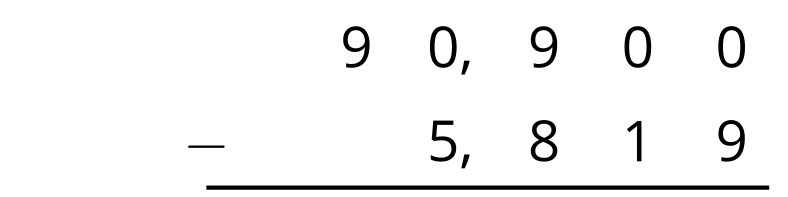 Student Responses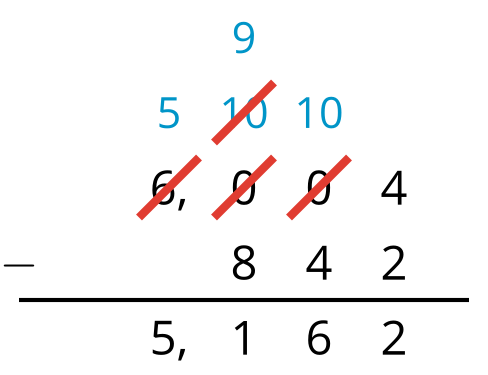 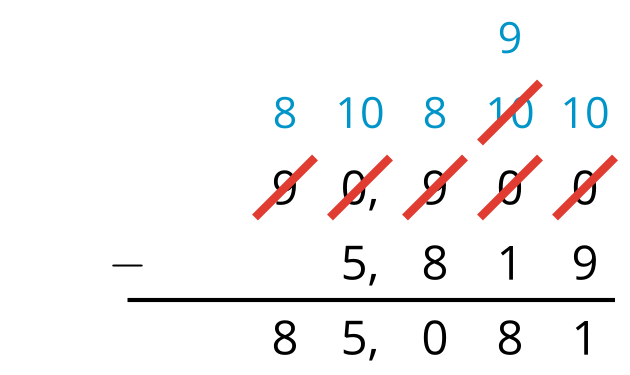 Addressing4.NBT.A.2, 4.NBT.B.4Warm-up10 minActivity 120 minActivity 215 minLesson Synthesis10 minCool-down5 minAddressing4.NBT.B.4